Vastu võetud 21.oktoober 2012.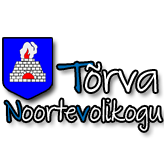 TÕRVA NOORTEVOLIKOGU VABATAHTLIKE KOORDINAATORAMETIJUHENDTõrva Noortevolikogu vabatahtlike koordinaatori ülesandeks on leida vabatahtlike erinevatele linna või maakondlikele üritustele.Vabatahtlike koordinaatori ülesanded:Koordineerida linna ja maakonna ürituste korraldajatega suhtlustLeida vabatahtlikke üritusteleAbistada noori vabatahtliku passi täituvusel ja taotlemiselPidada arvestust vabatahtlike üle ning hallata vabatahtlike andmebaasiKoostada vabatahtlike listKoostöö MTÜ Valgamaa Noorsootöökeskus TanklagaVabatahtlike koordinaatori kinnitab ametisse Noortevolikogu vastavalt „Tõrva linna Noortevolikogu kodukorrale“.Karl KirtTõrva Noortevolikogu esimees